ПОСТАНОВЛЕНИЕ«__15_»____04________2021г. №112пгт.ЭнемО внесении изменения и дополнения в административный регламент по предоставлению муниципальной услуги «Предоставление земельного участка, находящегося в собственности МО «Энемское городское поселение» либо земельного участка, государственная собственность на которые не разграничена, свободного от застройки без проведения торгов (в собственность, аренду, постоянное (бессрочное) пользование, безвозмездное пользование », утвержденный постановлением главы муниципального образования «Энемское городское поселение» от 21.05.2019 г. № 124                       Во исполнение протеста заместителя прокурора Тахтамукайского района от 30.03.2021г. № 07-22-2021 на административный регламент по предоставлению муниципальной услуги «Предоставление земельного участка, находящегося в собственности МО «Энемское городское поселение» либо земельного участка, государственная собственность на которые не разграничена, свободного от застройки без проведения торгов (в собственность, аренду, постоянное (бессрочное) пользование, безвозмездное пользование», утвержденный постановлением администрации муниципального образования «Энемское городское поселение» от     21.05.2019 г. № 124,      ПОСТАНОВЛЯЮ:Внести изменение в административный регламент по предоставлению муниципальной услуги «Предоставление земельного участка, находящегося в собственности МО «Энемское городское поселение» либо земельного участка, государственная собственность на которые не разграничена, свободного от застройки без проведения торгов (в собственность, аренду, постоянное (бессрочное) пользование, безвозмездное пользование», утвержденный постановлением главы муниципального образования «Энемское городское поселение» от     21.05.2019 г. № 124, дополнив пунктом 2.1  следующего содержания:«В целях предоставления муниципальной услуги установление личности заявителя может осуществляться в ходе личного приема посредством предъявления паспорта гражданина Российской Федерации либо иного документа, удостоверяющего личность, в соответствии с законодательством Российской Федерации или посредством идентификации и аутентификации в органах, предоставляющих государственные услуги, органах, предоставляющих муниципальные услуги, многофункциональных центрах с использованием информационных технологий, предусмотренных частью 18 статьи 14.1 Федерального закона от 27.07.2006г. № 149-ФЗ «Об информации, информационных технологиях и о защите информации».Разместить настоящее постановление на официальном сайте администрации муниципального образования «Энемское городское поселение».Настоящее постановление вступает в силу с момента его обнародования. Глава муниципального образования«Энемское городское поселение»	  Х.Н.  ХоткоПроект внесен:Руководитель земельно-имущественного отдела                  А.Б. Лаюк   Проект согласован:Заместитель главы администрации	  А.Д. СихаджокРуководитель юридического отдела	  Б.Ш.  Кошко     Республика АдыгеяТАХТАМУКАЙСКИЙ РАЙОНадминистрация муниципального образования«Энемское городское поселение»385132, пгт. Энем, ул. Чкалова, 13тел.: (87771) 44-2-71, факс (87771) 42-5-10e-mail: admin_mo_egp@mail.ru  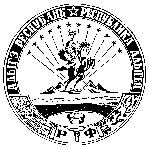 АДЫГЭ  РЕСПУБЛИКТЭХЪУТЭМЫКЪОЕ РАЙОНМУНИЦИПАЛЬНЭ  ЗЭХЭТ«ИНЭМ КЪЭЛЭ ТIЫСЫПIЭ»иадминистраций385132, къ. Инэм, ур. Чкаловым ыцIэкIэ щытыр, 13тел.: (87771) 44-2-71,  факс (87771) 42-5-10 e-mail: admin_mo_egp@mail.ru  